Утвержденприказом Председателя Контрольно-счетной палаты МО «Гиагинский район»от «16 » августа  2017г. № 27   ОТЧЕТО РЕЗУЛЬТАТАХ КОНТРОЛЬНОГО МЕРОПРИЯТИЯ «Выборочная проверка финансово-хозяйственной деятельности микрофинансовой организации «Муниципальный фонд поддержки малого и среднего предпринимательства» МО «Гиагинский район» за 2016 год». ст.Гиагинская                                                                            16  августа 2017г. 1. Основание для проведения  проверки: пункт 10 части II плана работы Контрольно – счетной палаты муниципального образования «Гиагинский район» на 2017 год.2. Цель проверки: выборочная проверка финансово-хозяйственной деятельности микрофинансовой организации «Муниципальный фонд поддержки малого и среднего предпринимательства» МО «Гиагинский район» за 2016 год.3. Объект проверки: - микрофинансовая организация «Муниципальный фонд поддержки малого и среднего предпринимательства» МО «Гиагинский район». Юридический адрес: 385600, ст.Гиагинская, ул.Красная, 361.- отдел по предпринимательству, торговле и потребительскому рынку администрации МО «Гиагинский район». Юридический адрес: 385600, ст.Гиагинская, ул. Кооперативная, 35. 4. Предмет контрольного мероприятия: нормативные правовые акты, регламентирующие деятельность организации, организация и состояние бухгалтерского учета и отчетности, исполнение мероприятий в рамках осуществления текущей деятельности организации, анализ состояния дебиторской и кредиторской задолженности, целевое использование средств местного бюджета, выделенных микрофинансовой организации «Муниципальный фонд поддержки малого и среднего предпринимательства» МО «Гиагинский район» из бюджета муниципального образования «Гиагинский район» в 2016 году.5. Проверяемый период деятельности: 2016 год.6. Вопросы контрольного мероприятия:- соответствует ли законодательству Российской Федерации, Республики Адыгея, Гиагинского района нормативно-правовая база микрофинансовой организации «Муниципальный фонд поддержки малого и среднего предпринимательства» МО «Гиагинский район»;-  выборочная    проверка    финансово - хозяйственной    деятельности  микрофинансовой организации «Муниципальный фонд поддержки малого и среднего предпринимательства» МО «Гиагинский район» (далее – Фонд, Организация, МФО) .7. Срок проверки: с 05 июля 2017 года по 17 августа 2017 года.Проверка проведена с ведома директора Фонда Зыбина А.В. с участием главного бухгалтера Фонда Шеповаловой О.В.При проверке использовались: учредительные документы, бухгалтерская отчетность, регистры бухгалтерского учета, первичные учетные документы, договоры, контракты и другие нормативно-правовые документы. Ведение бухгалтерского учета Фонда осуществляется главным бухгалтером Фонда в единственном лице. Ранее проверка финансово-хозяйственной деятельности Автономного учреждения «Муниципальный центр поддержки малого предпринимательства в Гиагинском районе МО «Гиагинский район» Республики Адыгея» за период  с  01 января 2011г по 01 июня 2012г проводилась Контрольно-счетной палатой МО «Гиагинский район» в 2012 году.  По результатам проверки Фонду было вынесено представление, ошибки были устранены.8. Краткая информация об объекте контрольного мероприятия.Муниципальный фонд поддержки малого и среднего предпринимательства Гиагинского района был создан в соответствии с постановлением главы администрации МО «Гиагинский район» от 18.07.2012г № 89. В последующем Фонд изменил свое наименование на «Микрофинансовую организацию Муниципальный фонд поддержки малого и среднего предпринимательства МО «Гиагинский район», что подтверждено постановлением главы МО «Гиагинский район» от 16.11.2015г № 219, Уставом Фонда, утвержденным постановлением главы МО «Гиагинский район» от 11.12.2015г № 237 и выпиской из Единого государственного реестра юридических лиц от 29.12.2015г.Согласно своему Уставу Фонд в своей деятельности руководствуется Федеральным законом от 12.01.1996г №7-ФЗ «О некоммерческих организациях», Федеральным законом от 24.07.2007г №209-ФЗ «О развитии малого и среднего предпринимательства в Российской Федерации», Федеральным законом от 02.07.2010г № 151-ФЗ «О микрофинансовой деятельности и микрофинансовых огранизациях» и другими.Учредителем Фонда является администрация МО «Гиагинский район».Деятельность Организации начата 10.08.2012г, что подтверждается свидетельством о постановке на учет в налоговом органе юридического лица (в МИ ФНС РФ № 2 по РА) серии 01  000870097.  Согласно Уставу Фонд является юридическим лицом, имеет самостоятельный баланс, лицевой счет, печать с фирменным наименованием, штамп, бланки, не имеет филиалов.Согласно Уставу МФО является некоммерческой организацией, созданной в форме фонда и не имеющей основной целью своей деятельности извлечение прибыли.Распоряжением главы МО «Гиагинский район» от 11.06.2009г № 383 в оперативное управление автономному учреждению «Муниципальный центр поддержки малого предпринимательства в Гиагинском районе» было передано имущество, балансовой стоимостью 174,8 тыс.рублей (стол компьютерный 2 шт., стул компьютерный кожаный 2 шт., стул компьютерный серый 6 шт., шкаф офисный 4 шт., стол однотумбовый 2 шт. шкаф 1 шт., компьютер 2 шт., принтер, факс, копировальный аппарат). Постановлением главы МО «Гиагинский район» от 18.07.2012г № 89 «О создании муниципального фонда поддержки малого и среднего предпринимательства Гиагинского района» было утверждено внести в муниципальный фонд имущественный взнос в размере 174,8 тыс.рублей.Распоряжением главы МО «Гиагинский район» от 15.08.2013г № 729 имущество на сумму 174,8 тыс.рублей  было изъято и передано муниципальному фонду поддержки малого и среднего предпринимательства Гиагинского района в счет уставного капитала. Однако в Уставе МФО нет сведений об уставном капитале либо о его размере. Приложение №1 к распоряжению от 15.08.2013г № 729 называется «Перечень  имущества, изымаемого из оперативного управления муниципального фонда поддержки малого предпринимательства Гиагинского района». Фактически же в этом приложении перечислены собственные основные средства Фонда на 19.07.2013г: детектор инфракрасный, кресло, ноутбук, сейф металлический, счетчик купюр, факсимильный аппарат, харддиск, шкаф для книг на сумму 102,2 тыс.рублей.  Сумма 174,8 тыс.рублей при этом указана одной строкой «Передано в качестве взноса» без расшифровки имущества. В проверяемом периоде, согласно оборотно-сальдовой ведомости на 01.01.2016г, все вышеперечисленное имущество находится в составе основных средств Организации.Статья 296 Гражданского кодекса Российской Федерации гласит следующее:          «1.Учреждение и казенное предприятие, за которыми имущество закреплено на праве оперативного управления, владеют, пользуются этим имуществом в пределах, установленных законом, в соответствии с целями своей деятельности, назначением этого имущества и, если иное не установлено законом, распоряжаются этим имуществом с согласия собственника этого имущества.2. Собственник имущества вправе изъять излишнее, неиспользуемое или используемое не по назначению имущество, закрепленное им за учреждением или казенным предприятием либо приобретенное учреждением или казенным предприятием за счет средств, выделенных ему собственником на приобретение этого имущества. Имуществом, изъятым у учреждения или казенного предприятия, собственник этого имущества вправе распорядиться по своему усмотрению.»В п.1.7. Устава МФО указано, что имущество, переданное Фонду его Учредителем, является собственностью Фонда. Таким образом, имеется расхождение п.1.7.Устава и ст.296 Гражданского кодекса РФ.На сайте Центробанка в разделе «Микрофинансирование» Фонд внесен в Реестр микрокредитных организаций за регистрационным номером 001603779007570 с названием «Микрокредитная компания Муниципальный фонд поддержки малого и среднего предпринимательства муниципального образования «Гиагинский район». Фонд имеет свой сайт centr-pmp-gi.ru, где также именуется «микрокредитной компанией». Наименование Фонда изменено Постановлением главы МО «Гиагинский район» от 15.02.2017г №31.В проверяемом периоде и по настоящее время ответственными лицами являлись:- директор – Зыбин Александр Валентинович (трудовой договор без номера от 16.08.2012г);    - главный бухгалтер – Шеповалова Ольга Васильевна  (трудовой договор с главным бухгалтером  от 01.09.2012г.).Юридический адрес и фактическое местонахождение Фонда: 385601, Республика Адыгея, Гиагинский район, станица Гиагинская, улица Красная, 361.В нарушение ст. 189 Трудового кодекса РФ распорядок рабочего дня в МФО не указан в Правилах внутреннего трудового распорядка Организации.Режим работы микрофинансовой организации размещен на ее официальном сайте: «пн-пт с 8.00 до 16.00, выходной сб-вс», что противоречит 40-часовой рабочей неделе, утвержденной Правилами внутреннего трудового распорядка Фонда, а также табелю учета рабочего времени.9. Анализ учредительных документов, локальных документов, регламентирующих финансово-хозяйственную деятельность Фонда.Правовое положение Фонда определяется действующим законодательством и Уставом. Государственная регистрация Устава обеспечена в установленном законодательством порядке.Согласно Уставу Фонд – организация инфраструктуры государственной поддержки малого и среднего предпринимательства, осуществляющая микрокредитование и финансовое обеспечение политики в области государственной поддержки малого и среднего предпринимательства в Гиагинском районе Республики Адыгея, является некоммерческой организацией, созданной в форме фонда и не имеющая основной целью своей деятельности извлечение прибыли. Фонд осуществляет микрофинансовую деятельность в целях содействия развитию малого и среднего предпринимательства на территории МО «Гиагинский район» и оказания поддержки для сохранения существующих и создания новых рабочих мест в субъектах малого и среднего предпринимательства Гиагинского района. Для этого Фонд предоставляет микрозаймы в рублях, оказывает организационную, информационную, методическую помощь субъектам малого и среднего предпринимательства в развитии их хозяйственной деятельности, контроль целевого использования субъектами малого и среднего предпринимательства финансовых средств, выделяемых Фондом, и другое.Согласно выписке из Единого государственного реестра юридических лиц от 22.03.2016г видами деятельности Организации в 2016 году являлись:- предоставление кредита;- деятельность в области бухгалтерского учета и аудита;- консультирование по вопросам коммерческой деятельности и управления.            В соответствии с разделом VI Устава единоличным исполнительным органом Фонда является директор, который подконтролен и подотчетен высшему органу управления Фондом – Правлению.            Высшим органом управления Фондом является Правление, формируемое Учредителем (раздел V Устава). К проверке предоставлено Положение о высшем (коллегиальном) органе управления Фонда  - Правлении МФО (далее – Положение о Правлении), утвержденное Постановлением главы МО «Гиагинский район» от 08.02.2016г № 11. Данный нормативно-правовой документ не противоречит ст.4.1. Федерального закона от 02.07.2010 N 151-ФЗ "О микрофинансовой деятельности и микрофинансовых организациях". Состав Правления Фонда из пяти человек (п.5.1. Устава и п.3.1. Положения о Правлении) в проверяемом периоде был сформирован следующим образом:1) председатель Правления Фонда – Пуклич В.И. – глава администрации МО «Гиагинский район»;2) заместитель председателя Правления Фонда – Агирова Л.Н. - руководитель отдела по предпринимательству, торговле и потребительскому рынку администрации МО «Гиагинский район»;3) секретарь Правления Фонда – Шеповалова О.В. – главный бухгалтер Фонда;4) Будаев С.Н. – начальник ГКУ «ЦЗН Гиагинского района»;5) Сазоненко Н.В. – депутат Совета народных депутатов МО «Гиагинский район».Согласно п.5.1. Положения о Правлении заседания Правления Фонда должны проводиться в соответствии с планом работы не реже одного раза в квартал. К проверке предоставлены протоколы заседаний Правления Фонда за 2016 год. Протоколы заседаний Правления за III квартал 2016 года не предоставлены.В соответствии с разделом VI Устава контрольно-надзорным органом Фонда является Попечительский Совет Фонда. К проверке предоставлено Положение о контрольно-надзорном органе Фонда – Попечительском совете Фонда (далее – Положение о Попечительском совете), утвержденное протоколом заседания Правления Фонда от 08.02.2016г № 2. Данный нормативно-правовой документ не противоречит ст.7 Федерального закона от 12.01.1996 N 7-ФЗ "О некоммерческих организациях". Состав Попечительского совета в проверяемом периоде сформирован следующим образом:1) председатель Попечительского совета Фонда – первый заместитель главы администрации МО «Гиагинский район»;2) заместитель главы администрации МО «Гиагинский район» по сельскому хозяйству и имущественно-земельным вопросам;3) ведущий специалист отдела по предпринимательству, торговле и потребительскому рынку администрации МО «Гиагинский район»;4) ведущий специалист отдела экономического развития администрации МО «Гиагинский район»;5) управляющая делами МО «Гиагинский район».Согласно п. 2.1. Положения о Попечительском совете к его компетенции относится:- осуществление надзора за деятельностью Фонда, использованием средств Фонда, соблюдением Фондом законодательства РФ;- проведение мероприятий, способствующих повышению эффективности деятельности Фонда;- организация взаимодействия Фонда с органами местного самоуправления, с коммерческими и некоммерческими структурами по вопросам деятельности Фонда;- контроль за выполнением финансового плана Фонда и подготовка предложений о внесении в него изменений;- подготовка предложений по полномочиям совета по использованию целевого капитала и их предоставление в администрацию района для утверждения. В соответствии с п.5.1. Положения о Попечительском совете заседания Попечительского совета проводятся по мере необходимости, но не реже одного раза в год. К проверке не предоставлены протоколы заседаний Попечительского совета за 2016 год.В Уставе отсутствует раздел VII.В соответствии с разделом VIII Устава контрольно-ревизионным органом Фонда является Ревизионная комиссия. К проверке предоставлено Положение о контрольно-ревизионном органе Фонда – ревизионной комиссии Фонда (далее – Положение о Ревизионной комиссии), утвержденное протоколом заседания Правления Фонда от 08.02.2016г № 2. Состав Ревизионной комиссии в проверяемом периоде составили:1) председатель комиссии – руководитель отдела финансово-хозяйственной деятельности администрации МО «Гиагинский район»;2) руководитель отдела экономического развития администрации МО «Гиагинский район»;3) ведущий специалист отдела финансово-хозяйственной деятельности администрации МО «Гиагинский район».Согласно п. 2.1. Положения о Ревизионной комиссии ее задачами являются:- контроль за финансовой и хозяйственной деятельностью единоличного исполнительного органа;- организация проверки финансово-хозяйственной деятельности Фонда;- осуществление ревизии расходования денежных средств и материальных ценностей;- проверка сроков и правильности прохождения дел, работа с предложениями и заявлениями в исполнительном органе;- в случае необходимости привлечение к проверкам аудиторских организаций. В соответствии с п.5.3. Положения о Ревизионной комиссии председатель Ревизионной комиссии предоставляет Высшему (коллегиальному) органу управления Фондом – Правлению Фонда отчет о работе Ревизионной комиссии. К проверке не предоставлен отчет о работе Ревизионной комиссии в проверяемом периоде, рассмотрение такового отчета отсутствует в протоколах заседаний Правления в 2016 году.Устав Фонда размещен на официальном сайте администрации МО «Гиагинский район».К проверке представлено Положение о премировании сотрудников МФО, утвержденное приказом директора МФО от 12.01.2016г № 16. Сотрудники ознакомлены с документом под роспись.К проверке представлены «Правила о внутреннем трудовом распорядке и оплате труда Фонда», утвержденные приказом директора Фонда от 12.01.2016 года № 16, с изменениями (приказ директора Фонда от 03.2016г № 67). В нарушение ст. 22, 68 Трудового кодекса РФ с указанным внутренним нормативным актом работники не ознакомлены под роспись (подписи имеются в отдельном приказе директора Фонда).Согласно ст.190 Трудового кодекса РФ правила внутреннего трудового распорядка обычно являются приложением к коллективному договору. Так как в Организации нет коллективного договора, Контрольно-счетная палата рекомендует установить систему оплаты труда отдельным локальным актом — Положением об оплате труда. МФО утверждено Положение об организации работы по охране труда на рабочих местах, утвержденное директором Фонда 12.01.2016г. Согласно данному Положению управление охраной труда на рабочих местах осуществляет директор Фонда. Также к проверке предоставлен приказ директора Фонда от 12.01.2016г № 14 о назначении ответственным за охрану труда Зыбина А.В. В нарушение ст. 22 Трудового кодекса РФ с указанным внутренним нормативным актом работники Фонда не ознакомлены под роспись (подписи имеются в отдельном приказе директора Фонда).В проверяемом периоде действовали Положение о предоставлении платных услуг в Муниципальном фонде поддержки малого и среднего предпринимательства в Гиагинском районе, утвержденное приказом директора Фонда от 12.01.2015г № 9, и Положение о предоставлении платных услуг в Микрофинансовой организации Муниципальном фонде поддержки малого и среднего предпринимательства МО «Гиагинский район», утвержденное приказом директора Фонда от 08.02.2016г № 1. В последнем к цене услуги добавился НДС. Положение о предоставлении платных услуг Фонда размещено на официальном сайте администрации МО «Гиагинский район».Уведомлением Межрайонной ИФНС России №2 по Республике Адыгея Фонд был освобожден от уплаты налога на добавленную стоимость с 01.04.2016г по 31.03.2017г. При этом в Положение о предоставлении платных услуг Фонда на 2016 год изменения внесены не были.К проверке предоставлены Порядки микрокредитования субъектов малого и среднего предпринимательства Гиагинского района Микрофинансовой организации Муниципального фонда поддержки малого и среднего предпринимательства МО «Гиагинский район» на 2016-2018 годы, утвержденный протоколом заседания Правления от 08.02.2016г №2, утвержденный протоколом заседания Правления от 22.11.2016г №5 и утвержденный заседанием Правления от 26.12.2016г № 6. Действующий Порядок микрокредитования размещен на официальном сайте Фонда в разделе «Программы поддержки» в соответствии с п. 3.2.2. Устава Фонда.Проверкой обнаружено несоответствие п.3 Порядка микрокредитования и п. 2.5.27 Устава в части сроков предоставления льготных займов (микрозаймов) субъектам малого и среднего предпринимательства.10. Организация бухгалтерского учета Бухгалтерский учет в Организации осуществляется главным бухгалтером. В соответствии с требованиями Налогового кодекса РФ (ст.346.13 главы 26.2) Фондом с 14.12.2015г осуществлен переход на общую систему налогообложения. МУП Редакция ведет бухгалтерский учет в общеустановленном порядке.В ходе проверки был предоставлен приказ директора от 30.12.2015г. № 70 «Об утверждении учетной политики» со следующими приложениями:- Учетная политика по бухгалтерскому учету;- Рабочий план счетов;- Формы первичных документов;- Регистры налогового учета. Предоставлены к проверке: бухгалтерский баланс и отчет о прибылях и убытках 2016 год, оборотно-сальдовые ведомости по счетам, главная книга, авансовые отчеты, первичные документы.10.1 Проверка учетной политикиПроверкой установлено, что ведение бухгалтерского учета в Организации осуществляется на основании Закона о бухгалтерском от 6 декабря 2011 г. N 402-ФЗ. Учетная политика в Организации соответствует законодательству.10.2. Проверка достоверности бухгалтерской отчетностиВ ходе проверки палатой была произведена сверка показателей главной книги с данными Бухгалтерского баланса (форма по ОНД 0710099), Отчетом о финансовых результатах (форма по ОКУД 0710002), отчетом финансово-хозяйственной деятельности за 2016 год.По результатам сверки показателей, отраженных в отчетности, расхождения по счетам хозяйственной деятельности не установлены. 11. Доходы.Фондом предоставлены следующие документы для определения доходов и расходов  за 2016 год, подписанные директором Фонда и утвержденные председателем Правления Фонда:- план финансово-хозяйственной деятельности  на 2016 год;- отчет финансово-хозяйственной деятельности за 2016 год;- отчет о деятельности за 2016 год.Планом по доходам Организацией на 2016 год предусмотрено получение дохода в сумме 1628,0 тыс.рублей, а также бюджетное финансирование по подпрограмме МО «Развитие малого и среднего предпринимательства» в рамках муниципальной программы МО «Гиагинский район» «Развитие экономики» на 2014-2020 годы» в сумме 376,0 тыс.рублей. Согласно отчету Фонда о финансово-хозяйственной деятельности за 2016 год и отчету о финансовых результатах (форма по ОКУД 0710002) фактический доход за 2016 год составил 1627,3 тыс.рублей, то есть 100% от плана:- 1448,8 тыс.рублей – от портфеля займов (уплаченные проценты по займам);-  30,5 тыс.рублей – от предоставления платных услуг;- 148,0 тыс.рублей – пени за просрочку платежа.За отчетный период Фондом получено бюджетных средств от администрации МО «Гиагинский район» на сумму 376,0 тыс.рублей, что подтверждается данными главной книги по счету 86 «Целевое финансирование». Общий доход Фонда по отчету с учетом полученных бюджетных средств составил 2003,3 тыс.рублей. Доходы Организации отражены по счету 91 «Прочие доходы и расходы».12. Расходы ПредприятияПланом по расходам МФО на 2016 год предусмотрены расходы в сумме 1465,0 тыс. рублей, не считая финансирования из бюджета в сумме 376,0 тыс.рублей.Согласно отчету Фонда о финансово-хозяйственной деятельности за 2016 год и отчету о финансовых результатах (форма по ОКУД 0710002) фактические расходы МФО составили 1465,0 тыс.рублей, из них:- 887,8 тыс.рублей - заработная плата работников;- 262,8 тыс.рублей - отчисления по заработной плате;- 1,8 тыс.рублей – отчисления на социальные нужды (травматизм);- 18,0 тыс.рублей – компенсация за использование личного транспорта (протокол № 3 заседания Попечительского совета от 23.12.2015г, приказ директора Фонда от 23.12.2015г № 68 «О предоставлении компенсации за использование служебного личного автомобиля в 2016 году»; сумма компенсации – 1500,0 руб. в месяц);- 124,6,0 тыс.рублей – расходы по аренде помещения (договор аренды с ЗАО «Адыгейская телефонная компания» 06/1 от 29.12.2015г на сумму 10383,93 руб. в месяц);- 49,2 тыс.рублей – оплата по договорам со сторонними организациями (телефонная связь, Интернет, программа Паскаль);- 13,0 тыс.рублей - канцтовары;- 11,0 тыс.рублей – вступительный взнос, членский взнос за 4-й квартал 2016г. в СРО (Саморегулируемая организация Союз микрофинансовых организаций «Микрофинансирование и Развитие»);- 11,2 тыс.рублей – цифровые подписи;- 36,6 тыс.рублей – компьютер (протокол заседания Правления от 22.11.2016г № 5);- 31,0 тыс.руб. – услуги банка;- 4,0 тыс.рублей – расходы по ремонту оргтехники;- 3,0 тыс.рублей – почтовые расходы.Полученные Фондом бюджетные средства в сумме 376,0 тыс.рублей были выданы Фондом в 2016 году в виде займа. Общий расход Фонда по отчету с учетом выданных бюджетных средств составил 1841,0 тыс.рублей.Расходы Организации отражены в главной книге по счетам: 20 «Основное производство», 26 «Общехозяйственные расходы», 91 «Прочие доходы и расходы».12.2.1 Учет расчетов с персоналом по оплате труда.Оплата труда в Фонде в проверяемом периоде производилась на основании Правил внутреннего трудового распорядка, трудовых договоров, штатного расписания. Положение об оплате труда в Организации отсутствует. В проверяемом периоде в Фонде действовало штатное расписание на 2016 год, утвержденное директором Фонда и согласованное с председателем Попечительского совета от 23.12.2015г, затем штатное расписание, утвержденное приказом директора Фонда от 08.02.2016г № 28 и согласованное с председателем Правления Фонда, что соответствует п.6.4.4. Устава. Штатная численность в Организации составила 3 единицы с  месячным фондом оплаты труда 59400,0 рублей. Проверка показала, что фактическая численность штатных единиц в Организации совпадает с штатным расписанием: директор, главный бухгалтер и юрист. Должностные инструкции в Организации разработаны в соответствии со штатным расписанием.Фронтальная проверка ведения трудовых договоров в Организации показала следующее: трудовые договоры с сотрудниками Фонда заключены в 2012 году, к ним имеются дополнительные соглашения. Выявлено следующее:- в нарушение ст. 67 Трудового кодекса РФ получение директором А.В. Зыбиным экземпляра трудового договора и дополнительного соглашения не подтверждается подписью работника на экземпляре трудового договора, хранящемся у работодателя;- в нарушение ст. 57 Трудового кодекса РФ в трудовом договоре с директором А.В. Зыбиным не указан режим рабочего времени;Пунктом 4.1 Правил внутреннего трудового распорядка для работников МФО устанавливается пятидневная рабочая неделя, продолжительностью 40 часов с двумя выходными днями (суббота, воскресенье). В нарушение Постановления Верховного Совета РСФСР от 01.11.1990 N 298/3-1 (ред. от 24.08.1995) "О неотложных мерах по улучшению положения женщин, семьи, охраны материнства и детства на селе" в проверяемом периоде для женщин не установлена 36-часовая рабочая неделя.            Пунктом 4.1 Правил внутреннего трудового распорядка для работников МФО устанавливается ненормированный рабочий день при нормальной продолжительности рабочего времени с установлением ежегодного доплачиваемого отпуска работникам в количестве 14 рабочих дней. Статья 119 Трудового кодекса РФ предусматривает, что работникам с ненормированным рабочим днем предоставляется ежегодный дополнительный оплачиваемый отпуск, продолжительность которого определяется коллективным договором или правилами внутреннего трудового распорядка и который не может быть менее трех календарных дней. В нарушение ст.101 Трудового кодекса РФ в Организации не установлен специальный перечень сотрудников с ненормированным рабочим днем, так как Трудовой кодекс РФ закрепляет, что ненормированный рабочий день устанавливается лишь для отдельных работников, включенных в специальный перечень.В Организации ведется ведомость учета фактической работы сотрудников в режиме ненормированного рабочего дня за 2016 год.В нарушение ст. 123 Трудового кодекса Российской Федерации график отпусков в Организации  утвержден несвоевременно (приказ директора Фонда от 08.02.2016г № 28).Пунктом 4.6 Правил внутреннего трудового распорядка утверждена выплата материальной помощи к отпуску в размере двух должностных окладов сотрудникам, три должностных оклада – директору.Проверка правильности начисления отпускных выплат показала следующее:- в нарушение ст. 123 Трудового кодекса РФ заявления на отпуск сотрудниками были написаны за один день до отпуска (ссылка в приказах на отпуск);- в нарушение ст. 114 Трудового кодекса РФ (с комментариями) в приказе директора о предоставлении отпуска работнику А.В Зыбину от 29.02.2016г № 40 указан неверный период работы: «с 01 сентября 2015г по 01 сентября 2016г». Верно «с 16 августа 2015г по 15 августа 2016г»;- в нарушение п.4.6 трудового договора с А.В. Зыбиным отпуск директора не согласован с Учредителем;-  в нарушение ст. 114 Трудового кодекса РФ (с комментариями) в приказе директора о предоставлении отпуска работнику М.А. Синельниковой от 29.01.2016г № 25 указан неверный период работы: «с 10 декабря 2015г по 10 декабря 2016г». Верно «с 10 декабря 2015г по 09 декабря 2016г»;- в нарушение ст. 114 Трудового кодекса РФ (с комментариями) в приказе директора о предоставлении отпуска работнику О.В. Шеповаловой от 20.04.2016г № 52 указан неверный период работы: «с 01 сентября 2015г по 01 сентября 2016г». Верно «с 01 сентября 2015г по 31 августа 2016г.Проверкой установлено, что основные отпуска всеми сотрудниками МФО были использованы, а за дополнительные отпуска юристу и главному бухгалтеру была выплачена компенсация на основании заявлений.Табели учета рабочего времени велись в соответствии с Правилами внутреннего трудового распорядка, т.е. в режиме 8-часового рабочего дня. Проверкой установлено, что в табеле за февраль 2016 года сотруднику Шеповаловой О.В. ошибочно была отражена явка в размере 2-х дней во время отпуска, при этом заработная плата ей была выплачена за 1 день. Ошибочно выплаченные средства в сумме 909,15 рублей были внесены Шеповаловой О.В. в кассу во время проверки.Приказ в Фонде о возложении обязанностей по ведению табеля учета рабочего времени отсутствует.Приказом директора от 30.12.2016г № 78 в соответствии с Положением о премировании были премированы все сотрудники Фонда, включая директора. В нарушение п.4.3. трудового договора с директором на премирование директора отсутствует решение Учредителя.12.2.2 Учет расчетов с подотчетными лицамиВыдача под отчет подотчетным лицам предприятия производится из кассы Фонда. Согласно приказу директора Фонда «О выдаче денежных средств в подотчет» № 5 от 12.01.2016г. в проверяемом периоде подотчетные денежные средства имели право получать все сотрудники Фонда, включая директора.За проверяемый период подотчетными лицами получены из кассы Организации под отчет денежные средства в сумме – 126,3 тыс.рублей. Приложено документов к авансовым отчетам на сумму 52,7 тыс.рублей. Из пояснительной записки главного бухгалтера Шеповаловой О.В. в августе и сентябре 2016 года были выданы денежные средства в подотчет на общую сумму 73,6 тыс.рублей на погашение арендной платы. Подотчетные суммы не были использованы и возвращены в полном объеме в кассу в установленные сроки, что подтверждается  записями в кассовой книге.  Выборочной проверкой авансовых отчетов с приложенными документами нарушений не установлено.Контрольно-счетная палата МО «Гиагинский район» рекомендует внести порядок предоставления аванса сотрудникам в учетную политику Организации. 13. Выдача микрозаймов (микрокредитов).В соответствии с п.2.2.Устава Фонд предоставляет микрозаймы в валюте РФ в соответствии с законодательством РФ на основании договоров микрозайма. Пунктом 2.4. Устава определено, что порядок и условия предоставления микрозаймов устанавливаются Фондом в Порядке микрокредитования субъектов малого и среднего предпринимательства, утверждаемом Правлением Фонда. В проверяемом периоде в Порядок микрокредитования дважды вносились изменения, и Порядок микрокредитования принимался протоколами заседаний Правления в новой редакции.    Изменения, внесенные протоколом №5 заседания Правления от 22.11.2016г, связаны с внесением изменений в Федеральный закон от 02.07.2010г № 151-ФЗ «О микрофинансовой деятельности и микрофинансовых организациях» и внесением изменений в Федеральный закон от  24.07.2007г № 209-ФЗ «О развитии малого и среднего предпринимательства в РФ» и касаются замены слова «микрокредиты» на «микрозаймы» по всему тексту Порядка.Изменения, внесенные протоколом №6 заседания Правления от 26.12.2016г, связаны со снижением процентной ставки по микрозаймам на 3% в связи с ростом инфляции, а также на основе проведения мониторинга процентных ставок по кредитам в крупных банках. Проверка показала, что последний микрозайм в 2016 году был выдан 15 декабря, таким образом, новые сниженные процентные ставки по кредитам в 2016 году применены не были.Порядок микрокредитования не содержит типового договора займа, типового договора поручительства, типового договора залога. В проверяемом периоде пунктом 3 Порядка микрокредитования размеры займов, предлагаемых заемщикам, ограничивались следующими суммами:- для новых – 150 000 рублей, процентная ставка составляет 18% годовых;- для начинающих – 300 000 рублей, процентная ставка составляет 23% годовых;- для развивающихся – 500 000 рублей, процентная ставка составляет 25% годовых.В 2016 году было выдано микрозаймов 25-ти предпринимателям на общую сумму 4986,0 тыс.рублей согласно реестру субъектов малого и среднего предпринимательства – получателей поддержки Фонда, размещенному на официальном сайте Фонда.Согласно отчету о деятельности Фонда за 2016 год общее количество потребителей, воспользовавшихся услугами (работами) муниципального фонда, включая информационную поддержку, разработку бизнес-проектов, а также бесплатными услугами, составило 464 человека.Пунктом 9 Порядка микрокредитования закреплено, что решение о предоставлении микрозайма заемщику принимается Кредитной комиссией. Протоколом заседания Правления от 08.02.2016г №2, приказом директора Фонда от 08.02.2016г № 27 в Организации был создана и действовала в проверяемом периоде Кредитная комиссия Фонда в следующем составе:- директор Фонда – А.В. Зыбин;- директор ГКУ «ЦЗН Гиагинского района» - С.Н.Будаев;- руководитель отдела по предпринимательству, торговле и потребительскому рынку администрации МО «Гиагинский район» - Л.Н.Агирова;- депутат Совета народных депутатов МО «Гиагинский район» - А.В. Бутусов;- ведущий специалист отдела имущественно-земельных отношений администрации МО «Гиагинский район» - Т.Н.Клятченко.Выборочной проверкой выдачи займов в 2016 году установлено следующее.Договор займа № 7-2016 МФО от 16.05.2016г на сумму 150,0 тыс.рублей под 18% годовых на постройку теплицы и приобретение сельхозоборудования.При рассмотрении заявки у заемщика и поручителя отсутствуют копии СНИЛС в пакете документов в нарушение Приложения 3 к Порядку микрокредитования о перечне необходимых документов, необходимых для выдачи микрозайма. Протоколом Кредитной комиссии № 7 общим голосованием единогласно одобрена заявка заемщика с поручительством физ.лица. Заемщик получал заемные средства частями: 20.05.2016г – 20,0 тыс.рублей наличными из кассы МФО, 23.05.2016г – 20,0 тыс.рублей безналично на свой лицевой счет предпринимателя со счета МФО, 25.05.2016г – 30,0 тыс.рублей наличными из кассы МФО, 06.06.2016г – 33,0 тыс.рублей наличными из кассы МФО, 09.06.2016г – 47,0 тыс.рублей наличными из кассы МФО, что соответствует заявленному заемщиком в анкете-заявке на получение микрозайма № 7, и подтверждается записями в кассовой книге и платежным поручением от 23.05.2016г № 58. В договоре займа и порядке микрокредитования не прописаны ограничения по срокам выборки заемных средств. В течение 2016г заемщик погашал микрозайм в соответствии с графиком платежей путем внесения наличных денежных средств в кассу Фонда. Актом проведения осмотра рабочего места заемщика от 19.07.2016г комиссией, состоящей из директора, главного бухгалтера и юриста Фонда, установлено, что заемные средства были израсходованы по назначению. Договор займа № 19-2016 МФО от 11.10.2016г на сумму 200,0 тыс.рублей под 23% годовых на покупку оборудования для ногтевой студии.При рассмотрении заявки у заемщика и поручителей отсутствуют копии СНИЛС в пакете документов в нарушение Приложения 3 к Порядку микрокредитования о перечне необходимых документов, необходимых для выдачи микрозайма. Протоколом Кредитной комиссии № 19 общим голосованием единогласно одобрена заявка заемщика с поручительством двух физ.лиц. Заемщик получил заемные средства единовременно 11.10.2016г путем безналичного перечисления, что соответствует заявленному в анкете-заявке на получение микрозайма № 19, и подтверждается записями в кассовой книге и платежным поручением от 11.10.2016г № 132. В течение 2016г заемщик погашал микрозайм в соответствии с графиком платежей путем внесения наличных денежных средств в кассу Фонда. Актом проведения осмотра рабочего места заемщика от 16.11.2016г комиссией, состоящей из директора, главного бухгалтера и юриста Фонда, установлено, что заемные средства были израсходованы по назначению.Договор займа № 25-2016 МФО от 15.12.2016г на сумму 280,0 тыс.рублей под 25% годовых на закупку удобрений и семян. Пакет документов предоставлен полный. Протоколом Кредитной комиссии № 25 общим голосованием единогласно одобрена заявка с поручительством физ.лица и с договором залога автомобиля поручителя. Заемщик получал заемные средства частями согласно заявке – анкете наличными из кассы Фонда: 19.12.2016г – 35,0 тыс.рублей, 21.12.2016г – 45,0 тыс.рублей, 26.12.2016г - 40,0 тыс.рублей, 28.12.2016г -  30,0 тыс.рублей, 30.12.2016г – 20,0 тыс. рублей. Всего в 2016 году заемщиком получено 170,0 тыс.рублей. Согласно графику платежа, первый платеж по данному займу должен был произойти 15.01.2017г, что выходит за пределы проверяемого периода, соответственно проверка платежей не была произведена.14. ПрограммаДля поддержки и развития предпринимательской инициативы в МО «Гиагинский район» предусмотрено осуществление финансово-кредитной и имущественной поддержки малого предпринимательства. В этой связи в МО «Гиагинский район» разработана и действует подпрограмма «Развитие малого и среднего предпринимательства» в рамках муниципальной программы МО «Гиагинский район» «Развитие экономики» на 2014-2018 годы, утвержденной постановлением главы МО «Гиагинский район» от 17.12.2013г № 169 с внесенными изменениями постановлением главы МО «Гиагинский район» от 01.12.2014г № 160.Участниками подпрограммы согласно паспорту являются:- отдел предпринимательства, торговли и потребительского рынка администрации МО «Гиагинский район»;- Муниципальный фонд поддержки малого и среднего предпринимательства.Задачами подпрограммы являются:- обеспечение доступности инфраструктуры поддержки субъектов малого и среднего предпринимательства;- повышение доступности финансовых ресурсов для субъектов малого и среднего предпринимательства;- повышение доступности бизнес-образования для субъектов малого и среднего предпринимательства и пропаганда предпринимательства (стимулирование граждан к осуществлению предпринимательской деятельности).Ожидаемыми результатами реализации подпрограммы являются:- прирост субъектов малого и среднего предпринимательства к 2018 году на 5,5% относительно уровня 2013 года;- прирост численности работников малых и средних предприятий к 2018 году на 5,5% к уровню 2013 года;- увеличение оборота малых и средних предприятий на 10% к 2018 году от уровня 2013 года.Подпрограмма предусматривает следующие основные мероприятия:- формирование положительного образа предпринимателя, популяризация роли предпринимательства – организация и популяризация молодежного предпринимательства, организация и проведение выставок-ярмарок, коллективные стенды малых и средних предприятий на выставочных мероприятиях, участие в специализированных выставках, конференциях, форумах, проведение мониторинга малого и среднего предпринимательства;- стимулирование и поддержка малого предпринимательства – микрокредитование субъектов малого и среднего предпринимательства, капитализация муниципального фонда;- содействие развитию модернизации производства и инновационному предпринимательству.В проверяемом периоде паспортом подпрограммы бюджетные средства на исполнение мероприятий были утверждены в сумме 376,0 тыс.рублей. Решением Совета народных депутатов муниципального образования «Гиагинский район» от 22.12.2016г № 492 уточненным бюджетом МО «Гиагинский район» на 2016 год утверждены бюджетные ассигнования на исполнение подпрограммы «Развитие малого и среднего предпринимательства» в сумме 376,0 тыс.рублей. Решением СНД МО «Гиагинский район» от 18.05.2017г. № 549 «О годовом отчете об исполнении бюджета МО «Гиагинский район» за 2016 год исполнение по подпрограмме составило 376,0 тыс.рублей.Согласно представленных документов, бюджетные средства МО «Гиагинский район» по данной подпрограмме в сумме 376,0 тыс.рублей были перечислены единовременно 01.03.2016г  платежным поручением № 674312. Протоколом заседания Кредитной комиссии № 1 от 09 марта 2016 года была одобрена заявка на получение займа одному клиенту. 9 марта 2016 года между Фондом и заемщиком был заключен договор займа № 1-2016 МФО на сумму 376,0 тыс.рублей с поручительством физ.лица, сроком на двенадцать месяцев под 25,0% годовых на закупку семян, удобрений, сельскохозяйственной химии. При рассмотрении заявки у заемщика и поручителя отсутствуют копии СНИЛС в пакете документов в нарушение Приложения 3 к Порядку микрокредитования о перечне необходимых документов, необходимых для выдачи микрозайма. Денежные средства были перечислены заемщику единовременно 09.03.2016г платежным поручением от 09.03.2016г № 23. В 2016 году погашение займа производилось по графику.15. Финансовый результатВ проверяемом периоде доходы Организации получены в сумме:- по данным отчета Фонда в сумме 1627,3 тыс. рублей;- по данным главной книги Фонда в сумме 1627,6 тыс. рублей.В проверяемом периоде расходы Организации составили:- по данным отчета Фонда в сумме 1465,0 тыс.рублей;- по данным главной книги в сумме 1465,0 тыс.рублей.Получена и полностью израсходована субсидия администрации МО «Гиагинский район» в сумме 376,0 тыс.рублей.Согласно данным отчета о финансовых результатах Фонда прибыль за 2016 год составила 130,0 тыс.рублей. Финансовые вложения Фонда согласно бухгалтерскому балансу на 31.12.2016г составили 6878,0 тыс.рублей, соответственно на эту сумму было выдано займов с начала деятельности Организации. К сведению, на 31.12.2015г финансовые вложения составляли 6500,0 тыс.рублей.Дебиторская задолженность Фонда согласно бухгалтерскому балансу на 31.12.2016г составила 258,0 тыс.рублей, что на 128,0 тыс.рублей больше чем на 31.12.2015г. Дебиторская задолженность Фонда состоит из пеней за просрочку или неуплату по договору займа. Работа в направлении взыскания дебиторской задолженности в Организации ведется.Кредиторская задолженность на конец 2016 года составила 11,0 тыс.рублей (налог на прибыль, срок уплаты которого 28.03.2017г).Остаток денежных средств в кассе учреждения на 31.12.2011 года составил 3,6 тыс. рублей, что соответствует утверждённым лимитам остатков наличных денежных средств в кассе на 2016г (приказ директора Фонда от 12.01.2016г № 4).16. Возражения или замечания руководителей или иных уполномоченных должностных лиц объектов контрольного мероприятия на результаты контрольного мероприятия: Акт    по    результатам    контрольного    мероприятия «Выборочная проверка финансово-хозяйственной деятельности микрофинансовой организации «Муниципальный фонд поддержки малого и среднего предпринимательства» МО «Гиагинский район» за 2016 год» подписан без возражений и замечаний с пояснительной запиской.Выводы:1. Распоряжением главы МО «Гиагинский район» от 15.08.2013г № 729 имущество на сумму 174,8 тыс.рублей  было изъято и передано муниципальному фонду поддержки малого и среднего предпринимательства Гиагинского района в счет уставного капитала. Устав МФО не содержит сведений об уставном капитале либо о его размере.2. Расхождение п.1.7.Устава и ст.296 Гражданского кодекса РФ в части определения собственника имущества.3. В нарушение ст. 189 Трудового кодекса РФ распорядок рабочего дня в МФО не указан в Правилах внутреннего трудового распорядка и оплаты труда Организации.4. Режим работы микрофинансовой организации размещен на ее официальном сайте: «пн-пт с 8.00 до 16.00, выходной сб-вс», что противоречит 40-часовой рабочей неделе, утвержденной Правилами внутреннего трудового распорядка и оплаты труда Фонда, а также табелю учета рабочего времени.5. В нарушение п.5.1. Положения о Правлении заседания Правления не проводились в III квартале 2016 года.6. В нарушение с п.5.1. Положения о Попечительском совете заседания Попечительского совета не проводились в 2016 году.7. В Уставе отсутствует раздел VII.8. В нарушение п.5.3. Положения о Ревизионной комиссии не проводилась работа Ревизионной комиссии в 2016 году.           9. В Организации нет коллективного договора.10. В Положение о предоставлении платных услуг Фонда на 2016 не внесены изменения после освобождения от уплаты НДС.11. Несоответствие п.3 Порядка микрокредитования и п. 2.5.27 Устава в части сроков предоставления льготных займов (микрозаймов) субъектам малого и среднего предпринимательства.12. Положение об оплате труда в Организации отсутствует в виде отдельного нормативного акта. Фонд руководствуется Правилами внутреннего трудового распорядка и оплаты труда.13. В нарушение ст. 67 Трудового кодекса РФ получение директором А.В. Зыбиным экземпляра трудового договора и дополнительного соглашения не подтверждается подписью работника на экземпляре трудового договора, хранящемся у работодателя.14. В нарушение ст. 57 Трудового кодекса РФ в трудовом договоре с директором А.В. Зыбиным не указан режим рабочего времени.15. В нарушение Постановления Верховного Совета РСФСР от 01.11.1990 N 298/3-1 (ред. от 24.08.1995) "О неотложных мерах по улучшению положения женщин, семьи, охраны материнства и детства на селе" в проверяемом периоде для женщин не установлена 36-часовая рабочая неделя.16. В нарушение ст.101 Трудового кодекса РФ в Организации не установлен специальный перечень сотрудников с ненормированным рабочим днем, так как Трудовой кодекс РФ закрепляет, что ненормированный рабочий день устанавливается лишь для отдельных работников, включенных в специальный перечень.17. В нарушение ст. 123 Трудового кодекса Российской Федерации график отпусков в Организации  утвержден несвоевременно.18. В нарушение ст. 123 Трудового кодекса РФ заявления на отпуск сотрудниками были написаны за один день до отпуска (ссылка в приказах на отпуск). Согласно пояснительной записке и дополнительно представленным документам сотрудники были уведомлены об отпусках под роспись в утвержденные законодательством сроки.19. В нарушение ст. 114 Трудового кодекса РФ (с комментариями) в приказе директора о предоставлении отпуска работнику А.В Зыбину от 29.02.2016г № 40, в приказе директора о предоставлении отпуска работнику М.А. Синельниковой от 29.01.2016г № 25) в приказе директора о предоставлении отпуска работнику О.В. Шеповаловой от 20.04.2016г № 52 указан неверный период работы.20. В нарушение п.4.6 трудового договора с А.В. Зыбиным отпуск директора не согласован с Учредителем.21. В табеле за февраль 2016 года сотруднику Шеповаловой О.В. ошибочно была отражена явка в размере 2-х дней во время отпуска, при этом заработная плата ей была выплачена за 1 день. Ошибочно выплаченные средства в сумме 909,15 рублей были внесены Шеповаловой О.В. в кассу во время проверки.22. Приказ в Фонде о возложении обязанностей по ведению табеля учета рабочего времени отсутствует.23. В нарушение п.4.3. трудового договора с директором отсутствует решение Учредителя на премирование директора.24. Типовые формы договоров займа, поручительства, залога в Фонде не утверждены.25. В нарушение Приложения 3 к Порядку микрокредитования о перечне необходимых документов, необходимых для выдачи микрозайма, в пакете документов некоторых заемщиков и поручителей отсутствуют копии СНИЛС. Согласно пояснительной записке и дополнительно представленным документам в перечне необходимых документов для выдачи займа до 22.11.2016г отсутствовал СНИЛС.26. В договоре займа и порядке микрокредитования не прописаны ограничения по срокам выборки заемных средств.27. В проверяемом периоде доходы Организации получены в сумме 1627,3 тыс. рублей, расходы Организации составили 1465,0 тыс.рублей. Получена и полностью израсходована субсидия администрации МО «Гиагинский район» в сумме 376,0 тыс.рублей по муниципальной программе МО «Гиагинский район» «Развитие экономики» на 2014-2018 годы, подпрограмма «Развитие малого и среднего предпринимательства» в рамках муниципальной программы МО «Гиагинский район» на 2014-2018 годы.  Прибыль Фонда за 2016 год составила 130,0 тыс.рублей. В 2016 году было выдано микрозаймов 25-ти предпринимателям на общую сумму 4986,0 тыс.рублей.Дебиторская задолженность Фонда составила 258,0 тыс.рублей. Кредиторская задолженность составила 11,0 тыс.рублей.Нецелевого использования бюджетных средств, выделенных МО «Гиагинский район» Фонду по муниципальной программе МО «Гиагинский район» «Развитие экономики» на 2014-2018 годы, подпрограмме «Развитие малого и среднего предпринимательства», не выявлено.17. Предложения (рекомендации).1. Фонду принять соответствующие меры по устранению вышеуказанных замечаний.2. Отделу имущественно-земельных отношений администрации МО «Гиагинский район» совместно с Фондом провести инвентаризацию переданных Фонду основных средств и закрепить переданное имущество новым распоряжением главы администрации МО «Гиагинский район».3. Председателям Правления Фонда, Попечительского совета Фонда, Ревизионной комиссии Фонда своевременно проводить заседания и проверки согласно Уставу Фонда.4. Контрольно-счетная палата МО «Гиагинский район» рекомендует состав Попечительского совета Фонда и состав Ревизионной комиссии Фонда дополнить фамилиями и инициалами сотрудников, и ознакомить их под роспись.5. Фонду усилить контроль по уменьшению дебиторской задолженности.6. Направить  Отчёт  о   результатах  проверки главе администрации МО «Гиагинский район» для сведения.Председатель рабочей группы                                                                               Г.Л. АкопянРЕСПУБЛИКА АДЫГЕЯКонтрольно-счетная палатаМуниципального образования«Гиагинский район»http://mogiaginsk.ru/informaciya-dlya-grazhdan/kontrolno-schetnaya-pala/ e-mail: kspgiag@mail.ru     	АДЫГЭ РЕСПУБЛИКЭМКIЭМуниципальнэ образованиеу«Джэджэ районым»УплъэлIун-лъытэнхэмкIэ и палатhttp://mogiaginsk.ru/informaciya-dlya-grazhdan/kontrolno-schetnaya-pala/ e-mail: kspgiag@mail.ru       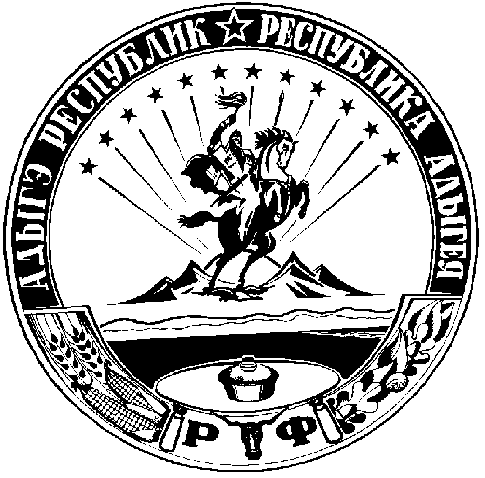 